539/19540/19541/19Mineral Titles Act 2010Mineral Titles Act 2010NOTICE OF LAND CEASING TO BE A MINERAL TITLE AREANOTICE OF LAND CEASING TO BE A MINERAL TITLE AREATitle Type and Number:Mineral Authority 22621Area ceased on:18 December 2019Area:1.00 HectareLocality:ALICE SPRINGSName of Applicants(s)Holder(s):100% ROCKLAKE PTY. LIMITED [ACN. 050 221 899]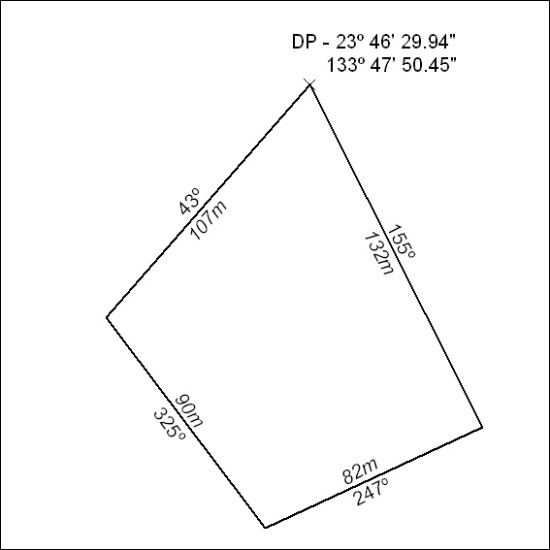 Mineral Titles Act 2010Mineral Titles Act 2010NOTICE OF LAND CEASING TO BE A MINERAL TITLE AREANOTICE OF LAND CEASING TO BE A MINERAL TITLE AREATitle Type and Number:Mineral Authority 22622Area ceased on:18 December 2019Area:8.00 HectareLocality:ALICE SPRINGSName of Applicants(s)Holder(s):100% ROCKLAKE PTY. LIMITED [ACN. 050 221 899]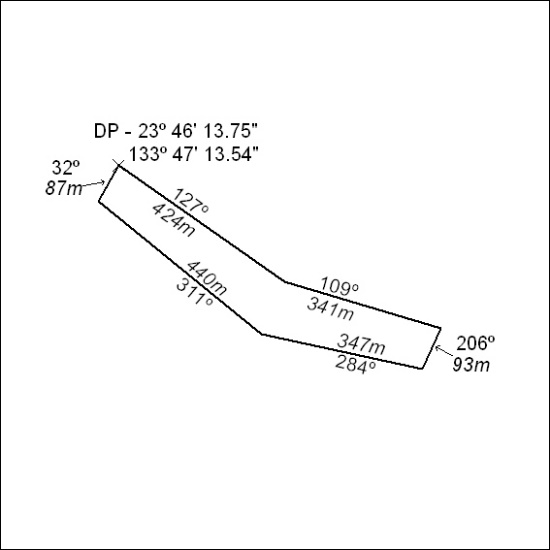 Mineral Titles Act 2010Mineral Titles Act 2010NOTICE OF LAND CEASING TO BE A MINERAL TITLE AREANOTICE OF LAND CEASING TO BE A MINERAL TITLE AREATitle Type and Number:Mineral Authority 28732Area ceased on:18 December 2019Area:1.00 HectareLocality:ALICE SPRINGSName of Applicants(s)Holder(s):100% ROCKLAKE PTY. LIMITED [ACN. 050 221 899]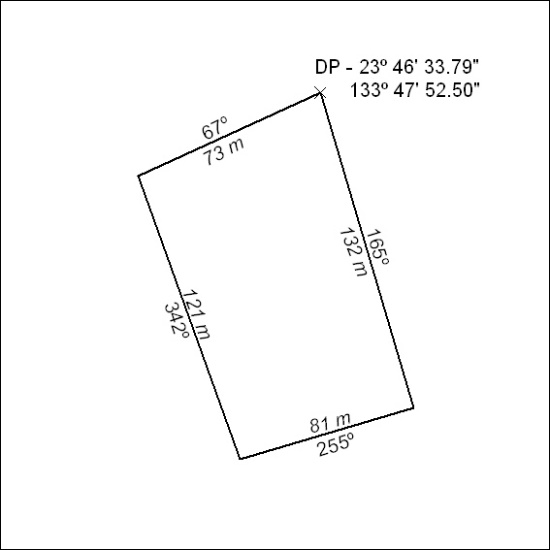 